Partial revision of the Test Guidelines for HempDocument prepared by the Office of the UnionDisclaimer:  this document does not represent UPOV policies or guidance	The purpose of this document is to present a proposal for a partial revision of the Test Guidelines for Hemp (document TG/276/1).	The background to the proposed partial revision of the Test Guidelines for Hemp is presented in document TC/57/2 “Test Guidelines”.	The Technical Working Party for Agricultural Crops (TWA), at its fiftieth session, considered a proposal for a partial revision of the Technical Questionnaire (TQ) of the Test Guidelines for Hemp (Cannabis sativa L.) on the basis of document TWP/5/13 “Revision of Test Guidelines”, paragraph 17 and Annex XII.  The TWA agreed to propose the inclusion of the following characteristics in the TQ (characteristics for inclusion indicated in highlight and underline) (see document TWA/50/9 “Report”, paragraph 73):	The proposed additions to TQ 5 are presented in highlight and underline. [End of document]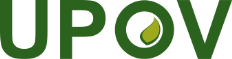 EInternational Union for the Protection of New Varieties of PlantsTechnical CommitteeFifty-Seventh Session
Geneva, October 25 and 26, 2021TC/57/19Original:  EnglishDate:  September 4, 2021Char. No.(*)Characteristic Name8(*)Leaf: number of leaflets10Central leaflet: width11(*)Time of male flowering13(*)Inflorescence: THC content14(*)Plant: proportion of hermaphrodite plants15(*)Plant: proportion of female plants16(*)Plant: proportion of male plants17(*)Plant: natural height18(*)Main stem: color24Seed: color of testa25Seed: marblingTECHNICAL QUESTIONNAIRETECHNICAL QUESTIONNAIREPage {x} of {y}Reference Number:Reference Number:Reference Number:5.	Characteristics of the variety to be indicated (the number in brackets refers to the corresponding characteristic in Test Guidelines; please mark the note which best corresponds).5.	Characteristics of the variety to be indicated (the number in brackets refers to the corresponding characteristic in Test Guidelines; please mark the note which best corresponds).5.	Characteristics of the variety to be indicated (the number in brackets refers to the corresponding characteristic in Test Guidelines; please mark the note which best corresponds).5.	Characteristics of the variety to be indicated (the number in brackets refers to the corresponding characteristic in Test Guidelines; please mark the note which best corresponds).5.	Characteristics of the variety to be indicated (the number in brackets refers to the corresponding characteristic in Test Guidelines; please mark the note which best corresponds).5.	Characteristics of the variety to be indicated (the number in brackets refers to the corresponding characteristic in Test Guidelines; please mark the note which best corresponds).CharacteristicsCharacteristicsCharacteristicsExample VarietiesNote5.1
(8)Leaf: number of leafletsLeaf: number of leafletsLeaf: number of leafletsfewfewfewErmes1[   ]mediummediummediumEpsilon 682[   ]manymanymanyKompolti3[   ]5.2
(10)Central leaflet: widthCentral leaflet: widthCentral leaflet: widthvery narrowvery narrowvery narrow1[   ]very narrow to narrowvery narrow to narrowvery narrow to narrow2[   ]narrownarrownarrowSanthica 273[   ]narrow to mediumnarrow to mediumnarrow to medium4[   ]mediummediummediumDioica 885[   ]medium to broadmedium to broadmedium to broad6[   ]broadbroadbroadKompolti7[   ]broad to very broadbroad to very broadbroad to very broad8[   ]very broadvery broadvery broad9[   ]5.1 3
(11)Time of male floweringTime of male floweringTime of male floweringvery earlyvery earlyvery earlyFinola1[   ]very early to earlyvery early to earlyvery early to early2[   ]earlyearlyearlySanthica 273[   ]early to mediumearly to mediumearly to medium4[   ]mediummediummediumDioica 885[   ]medium to latemedium to latemedium to late6[   ]latelatelateFutura 757[   ]late to very latelate to very latelate to very late8[   ]very latevery latevery lateKompolti9[   ]CharacteristicsCharacteristicsCharacteristicsExample VarietiesNote5.2 4  
(13)Inflorescence: THC contentInflorescence: THC contentInflorescence: THC contentabsent or very lowabsent or very lowabsent or very lowSanthica 231[   ]lowlowlow2[   ]mediummediummediumUso 313[   ]highhighhigh4[   ]very highvery highvery highMedisins5[   ]5.3 5
(14)Plant: proportion of hermaphrodite plantsPlant: proportion of hermaphrodite plantsPlant: proportion of hermaphrodite plantslowlowlow1[   ]low to mediumlow to mediumlow to medium2[   ]mediummediummedium3[   ]medium to highmedium to highmedium to high4[   ]highhighhigh5[   ]5.4 6
(15)Plant: proportion of female plantsPlant: proportion of female plantsPlant: proportion of female plantslowlowlow1[   ]low to mediumlow to mediumlow to medium2[   ]mediummediummedium3[   ]medium to highmedium to highmedium to high4[   ]highhighhigh5[   ]5.5 7
(16)Plant: proportion of male plantsPlant: proportion of male plantsPlant: proportion of male plantslowlowlow1[   ]low to mediumlow to mediumlow to medium2[   ]mediummediummedium3[   ]medium to highmedium to highmedium to high4[   ]highhighhigh5[   ]CharacteristicsCharacteristicsCharacteristicsExample VarietiesNote5.6 8
(17)Plant: natural heightPlant: natural heightPlant: natural heightvery shortvery shortvery short1[   ]very short to shortvery short to shortvery short to short2[   ]shortshortshortFinola3[   ]short to mediumshort to mediumshort to medium4[   ]mediummediummediumUso 315[   ]medium to longmedium to longmedium to long6[   ]longlonglongFerimon7[   ]long to very longlong to very longlong to very long8[   ]very longvery longvery long9[   ]5.9
(18)Main stem: colorMain stem: colorMain stem: coloryellowyellowyellowChamaeleon1[   ]medium greenmedium greenmedium greenEpsilon 682[   ]dark greendark greendark greenKompolti3[   ]purplepurplepurpleFibranova4[   ]5.10
(24)Seed: color of testaSeed: color of testaSeed: color of testalight greylight greylight greyFibrol1[   ]medium greymedium greymedium greyFinola2[   ]grey browngrey browngrey brownFutura 753[   ]yellowish brownyellowish brownyellowish brownSanthica 274[   ]brownbrownbrownErmes5[   ]5.11
(25)Seed: marblingSeed: marblingSeed: marblingweakweakweakFinola1[   ]mediummediummediumKompolti2[   ]strongstrongstrongFutura 753[   ]